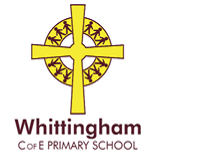 KS1LKS2UKS2Intent:The National Curriculum for music aims to ensure that all children: perform, listen to, review and evaluate music, are taught to sing, create and compose music andunderstand and explore how music is created, produced and communicatedAt Whittingham C of E Primary School, children gain a firm understanding of what music is through listening, singing, playing, evaluating, analysing, and composing across a variety of styles, traditions, and musical genres. We are committed to developing a curiosity for the subject, as well as an understanding and acceptance of the validity and importance of all types of music, and an unbiased respect for the role that music may wish to be expressed in any person’s life. We are committed to ensuring children understand the value and importance of music in the wider community and are able to use their musical skills, knowledge, and experiences to involve themselves in music, in a variety of different contexts.Ensure we are covering skills and concepts from the National CurriculumWe aim to develop their musical skills through using a variety of songs and instruments. We have chosen these musicians due to their local and global importance. We will ensure children have the opportunity to use and develop these skills throughout the lessons.Intent:The National Curriculum for music aims to ensure that all children: perform, listen to, review and evaluate music, are taught to sing, create and compose music andunderstand and explore how music is created, produced and communicatedAt Whittingham C of E Primary School, children gain a firm understanding of what music is through listening, singing, playing, evaluating, analysing, and composing across a variety of styles, traditions, and musical genres. We are committed to developing a curiosity for the subject, as well as an understanding and acceptance of the validity and importance of all types of music, and an unbiased respect for the role that music may wish to be expressed in any person’s life. We are committed to ensuring children understand the value and importance of music in the wider community and are able to use their musical skills, knowledge, and experiences to involve themselves in music, in a variety of different contexts.Ensure we are covering skills and concepts from the National CurriculumWe aim to develop their musical skills through using a variety of songs and instruments. We have chosen these musicians due to their local and global importance. We will ensure children have the opportunity to use and develop these skills throughout the lessons.Intent:The National Curriculum for music aims to ensure that all children: perform, listen to, review and evaluate music, are taught to sing, create and compose music andunderstand and explore how music is created, produced and communicatedAt Whittingham C of E Primary School, children gain a firm understanding of what music is through listening, singing, playing, evaluating, analysing, and composing across a variety of styles, traditions, and musical genres. We are committed to developing a curiosity for the subject, as well as an understanding and acceptance of the validity and importance of all types of music, and an unbiased respect for the role that music may wish to be expressed in any person’s life. We are committed to ensuring children understand the value and importance of music in the wider community and are able to use their musical skills, knowledge, and experiences to involve themselves in music, in a variety of different contexts.Ensure we are covering skills and concepts from the National CurriculumWe aim to develop their musical skills through using a variety of songs and instruments. We have chosen these musicians due to their local and global importance. We will ensure children have the opportunity to use and develop these skills throughout the lessons.Implementation:We will structure lessons so that prior learning and revision of key skills are continuously built upon.We will ensure key skills and techniques are introduced and used with lessons.Implementation:We will structure lessons so that prior learning and revision of key skills are continuously built upon.We will ensure key skills and techniques are introduced and used with lessons.Implementation:We will structure lessons so that prior learning and revision of key skills are continuously built upon.We will ensure key skills and techniques are introduced and used with lessons.Impact:We want children to develop a love of music and learn about a variety of styles, genres and origin of music.We will measure the impact of learning through assessing their development of key skills.Impact:We want children to develop a love of music and learn about a variety of styles, genres and origin of music.We will measure the impact of learning through assessing their development of key skills.Impact:We want children to develop a love of music and learn about a variety of styles, genres and origin of music.We will measure the impact of learning through assessing their development of key skills.SkillsYear 1 and 2Year 3, 4, 5 and 6Skills use his/her voice expressively and creatively by singing songs and speaking chants and rhymes  play tuned and un-tuned instruments musically  listen with concentration and understanding to a range of high-quality live and recorded music  experiment with, create, select and combine sounds using the inter-related dimensions of music play and perform in solo and ensemble contexts, using his/her voice and playing musical instruments with increasing accuracy, fluency, control and expression  improvise and compose music for a range of purposes using the inter-related dimensions of music  listen with attention to detail and recall sounds with increasing aural memory  use and understand staff and other musical notations  appreciate and understand a wide range of high-quality live and recorded music drawn from different traditions and from great composers and musicians  demonstrate a developing understanding of the history of musicKey VocabularyKey VocabularyKS1KS2SongsChants Rhymes TunedUntuned Instrument Beat Live MusicRecorded Music Pitch PulseSoloEnsemble VoicesAccuracy Fluency ImproviseComposeNotation Composer Musician